“Y TU ¿QUÉ PIENSAS?”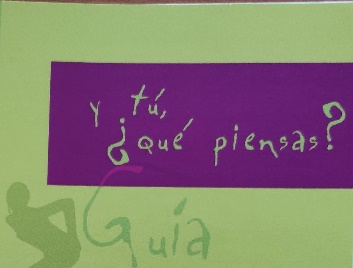 DATOS DE APLICACIÓN DEL PROGRAMA EN EL CENTROMATERIAL SOLICITADONº de ejemplares (1 por cada 5 alumnos):        Cada ejemplar del programa incluye los siete dossieres y la guía didáctica.Le recordamos que el material NO SE RENUEVA CADA AÑO. Por favor compruebe si el material se ha solicitado en años anteriores, y si se encuentra disponible en el centro.Centro:Dirección:Localidad:Persona contacto:Teléfono:Correo electrónico:Nivel AulaNº alumnos/asNombre del profesor responsableÁrea curricular en la que se aplica